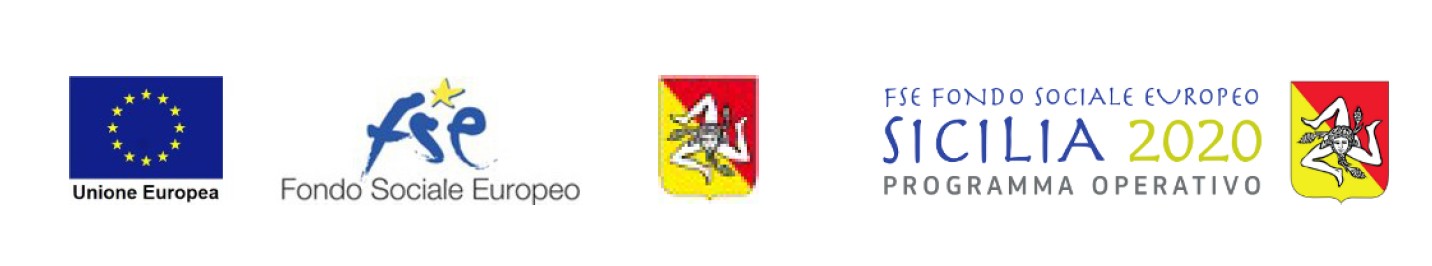 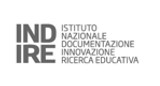 eTwinning | Invito a candidare proposte finalizzate alla mobilità di alunni di scuole secondarie di secondo grado della Regione SicilianaAllegato IFormat di presentazione della proposta progettualeAVVISO 2020Denominazione legale IndirizzoCap Paese CittàCodice Fiscale Sito webPECTelefono FaxNome CognomeRuolo (Dirigente, Docente, ecc.) IndirizzoE-mail TelefonoNome CognomeRuolo (Dirigente, Docente, ecc.) IndirizzoE-mail TelefonoDenominazione legale IndirizzoCap Paese CittàCodice Fiscale Sito web PEC/e-mail TelefonoFaxNome CognomeRuolo (Dirigente, Docente, ecc.) IndirizzoE-mail TelefonoNome CognomeRuolo (Dirigente, Docente,ecc.) IndirizzoE-mail TelefonoDenominazione legale IndirizzoCap Paese CittàCodice Fiscale Sito web PEC/e-mail TelefonoFaxNome CognomeRuolo (Dirigente, Docente, ecc.) IndirizzoE-mail TelefonoNome CognomeRuolo (Dirigente, Docente,ecc.) IndirizzoE-mail TelefonoIl Dirigente Scolasticofirmato digitalmente ai sensi del D.P.R. 445/2000 e del D.Lgs 82/2005 e s.s.mm.i.DATI GENERALIDATI GENERALITitolo del progettoData di inizio del progetto (gg-mm-aaaa)Data di fine del progetto (gg-mm-aaaa)SINTESI DEL PROGETTO DI MOBILITA’(max 20 righe – Interlinea singola, Carattere Arial 11)SINTESI DEL PROGETTO DI MOBILITA’(max 20 righe – Interlinea singola, Carattere Arial 11)[Fornire una sintesi descrittiva del progetto di mobilità candidato, che contenga almeno i seguenti elementi: gli obiettivi, il numero dei partecipanti, le attività previste, i risultati e l’impatto atteso].[Fornire una sintesi descrittiva del progetto di mobilità candidato, che contenga almeno i seguenti elementi: gli obiettivi, il numero dei partecipanti, le attività previste, i risultati e l’impatto atteso].CARATTERISTICHE DELLA SCUOLA PROPONENTEN. di progetti sulla piattaforma eTwinning(avendo a riferimento gli AA.SS. 16-17, 17-18, 18-19)N. di certificati di qualità nazionale eTwinning presenti nella scuola (alla data del 30 Ottobre 2019)Riconoscimento come «Scuola eTwinning»(alla data del 30 Ottobre 2019)N. di docenti iscritti ed attivi sulla piattaforma eTwinning(alla data del 30 Ottobre 2019)Supporto a scuole in eventuali aree territoriali in condizioni di svantaggio socio-economico(max 40 righe – Interlinea singola, Carattere Arial 11)[Fornire una descrizione che evidenzi le eventuali particolari condizioni di svantaggio socio-economico dell’area territoriale in cui si trova la scuola e le modalità con cui il progetto di mobilità potrebbe contribuire ad iniziative di miglioramento].Supporto al perseguimento dei principi orizzontali (max 20 righe – Interlinea singola, Carattere Arial 11)Contributo allo sviluppo sostenibile[Fornire una descrizione che evidenzi le eventuali attività previste nel progetto di mobilità finalizzate a minimizzare gli impatti ambientali ed a diffondere una coscienza tra gli allievi rispetto al tema della sostenibilità ambientale (max 10 righe)]Pari opportunità e antidiscriminazione[Fornire una descrizione dell’eventuale impatto del progetto di mobilità sull’obiettivo di favorire le pari opportunità e contrastare ogni forma di discriminazione. In particolare, descrivere eventuali misure di accompagnamento specifiche finalizzate a favorire la partecipazione femminile e di contrasto ad ogni forma di discriminazione (max 10 righe)].Obiettivi(max 20 righe – Interlinea singola, Carattere Arial 11)Obiettivi(max 20 righe – Interlinea singola, Carattere Arial 11)Obiettivi(max 20 righe – Interlinea singola, Carattere Arial 11)[Fornire la descrizione degli obiettivi perseguiti dal progetto candidato].[Fornire la descrizione degli obiettivi perseguiti dal progetto candidato].[Fornire la descrizione degli obiettivi perseguiti dal progetto candidato].Attività(max 15 righe per singola attività – Interlinea singola, Carattere Arial 11)Attività(max 15 righe per singola attività – Interlinea singola, Carattere Arial 11)Attività(max 15 righe per singola attività – Interlinea singola, Carattere Arial 11)IDTipologia[Classificare le attività in base alla tipologia, distinguendo tra: «attività preparatorie alla mobilità», «attività da realizzare durante la mobilità»,«attività successive alla mobilità]Descrizione[Fornire la descrizione delle attività che verranno realizzate attraverso il progeto]010203………Risultati attesi e follow up(max 50 righe – Interlinea singola, Carattere Arial 11)[Fornire la descrizione dei risultati attesi dal progetto e del follow up previsto, evidenziando come il progetto candidato contribuisca allo sviluppo della scuola nel medio-lungo termine].Valorizzazione di progettualità eTwinning(max 50 righe – Interlinea singola, Carattere Arial 11)[Fornire una descrizione che evidenzi l’eventuale legame tra progetto di mobilità candidato ed una progettualità della stessa scuola sulla piattaforma eTwinning. In particolare, evidenziare:se il progetto di mobilità candidato avvenga presso una scuola partner con cui si sta realizzando/si è realizzato un progetto attraverso la piattaforma eTwinning, specificando le relazioni e sinergie tra i due progetti;se il progetto di mobilità candidato preveda la partecipazione di allievi della scuola che hanno partecipato alla progettualità eTwinning, specificandone il numero rispetto al totale degli allievi partecipanti al progetto di mobilità candidato].ALUNNI E DOCENTI PARTECIPANTI AL PROGETTO DI MOBILITÀ CANDIDATON. di alunni partecipanti al progetto di mobilità candidatoN. di docenti accompagnatori partecipanti al progetto di mobilità candidatoAlunni con bisogni speciali[Qualora il progetto di mobilità candidato, preveda la partecipazione di alunni con bisogni speciali, specificarne il numero, e descrivere le modalità con cui ne viene favorita la partecipazione].